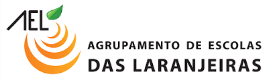 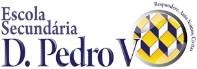 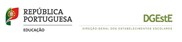 Escola Secundária D. Pedro V – Matriz do Exame de Geografia: Módulo 1,2 e 3 ESCOLA SECUNDÁRIA D. PEDRO V ENSINO RECORRENTE POR MÓDULOS CAPITALIZÁVEIS – Avaliação em regime Não Presencial          MATRIZ DE PROVACURSO: Línguas e Humanidades                                                                                                                                           DISCIPLINA: Geografia A – Formação Geral                                                    MÓDULOS: 1, 2 e 3  DURAÇÃO DA PROVA: 135 minutos 	                                                                                                                                                                   TIPO DE PROVA: Escrita Domínio/ conteúdosAprendizagens EssenciaisEstrutura da prova Cotação A Posição de Portugal Na Europa e no MundoA POPULAÇÃO, UTILIZADORA DE RECURSOS E ORGANIZADORA DE ESPAÇOSA População: Evolução e Diferenças RegionaisA evolução da população na 2ª metade do século XXAs estruturas e comportamentos sociodemográficosOs principais problemas sociodemográficosO rejuvenescimento e a valorização da populaçãoA Distribuição da PopulaçãoOs condicionantes da distribuição da populaçãoOs problemas na distribuição da populaçãoOS RECURSOS NATURAIS DE QUE A POPULAÇÃO DISPÕE: USOS, LIMITES E POTENCIALIDADES Os Recursos MarítimosAs potencialidades do litoral A atividade piscatóriaA gestão do espaço marítimoA rentabilização do litoral e dos recursos marítimosOs Recursos do SubsoloAs áreas de exploração dos recursos naturaisA exploração e distribuição dos recursos energéticosOs problemas na exploração dos recursos do subsoloNovas perspetivas de exploração e utilização dos recursos do subsoloA Radiação SolarA ação da atmosfera sobre a radiação solarA variabilidade da radiação solarA distribuição da temperaturaA valorização económica da radiação solarOs Recursos HídricosA especificidade do clima portuguêsAs disponibilidades hídricasA gestão dos recursos hídricosReconhecer a importância da localização na explicação geográfica, analisando informação representada em mapas com diferentes escalas e sistemas de projeção.Comparar a evolução do comportamento de diferentes variáveis demográficas, recolhendo e selecionando informação estatística e apresentando conclusões.Identificar padrões de distribuição de variáveis demográficas e suas causas próximas, utilizando mapas a diferentes escalas.Aplicar as TIG, para localizar, descrever e compreender os processos demográficos.Referir medidas concretas para minimizar o envelhecimento da população portuguesa.Referir medidas que possam ter efeito nas estruturas e nos comportamentos demográficos da população no território português.Explicar as assimetrias regionais na distribuição da população portuguesa, evidenciando os fatores naturais e humanos que as condicionam.Aplicar as TIG, para localizar, descrever e compreender os processos demográficos.Referir as assimetrias na distribuição da população, aplicando o conceito de capacidade de carga humana a nível local e regional.Referir medidas que possam ter efeito na distribuição da população no território português.Relacionar a posição geográfica dos principais portos nacionais com a direção dos ventos, das correntes marítimas, as características da costa e do relevo do fundo marinho. Distinguir os principais tipos de pesca. Relacionar a pressão sobre o litoral com a necessidade do desenvolvimento sustentado das atividades de lazer e de exploração da Natureza.Descrever e compreender a exploração dos recursos naturais.Referir a situação atual da atividade piscatória. Referir a importância da Zona Económica Exclusiva, identificando recursos e medidas no âmbito da sua gestão e controlo.Referir possibilidades sobre a exploração sustentável dos recursos marítimos de Portugal. Relacionar a distribuição dos principais recursos do subsolo com as unidades geomorfológicas.Comparar a distribuição dos recursos energéticos do subsolo e das respetivas redes de distribuição e consumo de energia com outros recursos naturais.Descrever e compreender a exploração dos recursos naturais.Referir as potencialidades e limitações de exploração dos recursos do subsolo.Referir possibilidades sobre a exploração sustentável dos recursos minerais de Portugal.Descrever a distribuição geográfica da radiação solar e a variação anual da temperatura e relacioná-la com a circulação geral da atmosfera.Comparar a distribuição da radiação solar e das respetivas redes de distribuição e consumo com outros recursos naturais.Descrever e compreender a exploração dos recursos naturais.Referir o potencial de valorização económica da radiação solar, apresentando exemplos dessas possibilidadesReferir as possibilidades sobre a exploração sustentável dos recursos energéticos (radiação solar) de Portugal, evidenciando reflexão crítica e argumentação fundamentada.Descrever a distribuição geográfica e a variação anual da precipitação e relacioná-la com a circulação geral da atmosfera.Relacionar as especificidades climáticas, as disponibilidades hídricas e os regimes dos cursos de água de diferentes regiões portuguesas.Comparar a distribuição dos recursos hídricos e das respetivas redes de distribuição e consumo de energia com outros recursos naturais.Descrever e compreender a exploração dos recursos naturais.Identificar as principais bacias hidrográficas e a sua relação com as disponibilidades hídricas.Relacionar as disponibilidades hídricas com a produção de energia, o uso agrícola, o abastecimento de água à população ou outros usos.Referir possibilidades sobre a exploração sustentável dos recursos hídricos de Portugal. . Questões de  Escolha múltipla CorrespondênciaAssociação  Verdadeiras/falsasCompletação  . Questões de construçãoResposta curta  Resposta restrita Desenvolvimento 120 pontos80 pontos            Total da cotação    200 pontos                                                     Total da cotação    200 pontos                                         Critérios gerais de classificaçãoNos itens de resposta extensa, os critérios de classificação apresentam-se organizados por parâmetros: (A) Conteúdo e Linguagem científica e (B) Comunicação.Nos itens de resposta extensa, os critérios de classificação apresentam-se organizados por parâmetros: (A) Conteúdo e Linguagem científica e (B) Comunicação.Nos itens de resposta extensa, os critérios de classificação apresentam-se organizados por parâmetros: (A) Conteúdo e Linguagem científica e (B) Comunicação.